Приложение № 2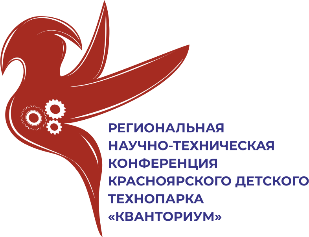 ЗАЯВКАНА УЧАСТИЕ В РЕГИОНАЛЬНОЙ НАУЧНО-ТЕХНИЧЕСКОЙ КОНФЕРЕНЦИИ КРАСНОЯРСКОГО ДЕТСКОГО ТЕХНОПАРКА «КВАНТОРИУМ»Раздел 1. Проект1.1. Номинация, в которой будет представлен проект:1. Научно – исследовательский проект; 2. Инженерно – технический проект; 3. Цифровые технологии и платформы;4. Проект в области промышленного дизайна1.2. Наименование проекта:Краткое, легко читаемое, не аббревиатура1.3. Решаемая проблема:Опишите проблему, которую поможет решить ваш проект1.4. Описание проекта (аннотация проекта):1.5. Цель проекта:Цель проекта формируется одним предложением1.6. Задачи проекта:Необходимо выделить основные этапы достижения цели проекта и выстроить их в хронологическом порядке1.7. Целевая группа:Опишите конкретные целевые группы, на которые ориентирован ваш проект. Также необходимо оценить размер (долю) перечисленных групп1.8. Экономическая составляющая проекта:1.9. Результаты проекта:Следует указать результаты, которые достигнуты в проекте1.10. Развитие и перспективы проекта:Ваше видение как можно развить проект в дальнейшем1.11. Ссылка на материалы проекта:Укажите ссылку на материалы проекта, прочие медиафайлы вашего проекта на Яндекс.ДискРаздел 2. Команда проекта2.1. ФИО участников команды проекта и роль в команде:1.2.3.4.ФИО участников команды полностью с указанием конкретной роли в проекте. Команда проекта не более 4 человек.2.2. Образовательная организация:2.3. Опыт участия в различных конкурсах, конференциях с данным проектом:Укажите название конкурса, его статус, а также результаты участияРаздел 3. Наставник проекта:3.1. ФИО наставника проекта:3.2. Образовательная организация:3.3. Занимаемая должность наставника проекта в образовательной организации:3.4. Мобильный или рабочий телефон:3.5. Электронная почта: